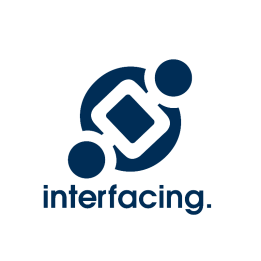            	ANALYSIS{#templaterConfig}{#subject}{#object}{name}Version {version}Last Modified {modificationDate}{/object}{/subject}{/templaterConfig}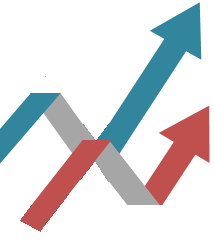 {#objects}{#object}{name}1.0 Purpose@@richTextDescription:{nodeId}@@2.0 Goal{goal}3.0 Process Map@@map:{nodeId}@@4.0 Process AnalysisTime values are measured according to this format: D HH:MM:SS 5.0 Process MaturityCurrent Process Maturity Level:  {currentMaturityLevel}6.0 Task Analysis{/object}{/objects}Value Type{valueTypeAdded}Waste Type{wasteType}Number of Operators{averageActiveOperators}Number of Executions{averageExecutions}Actual Cost{cost}Processing Time{averageActualTime}Waiting Time{averageWaitingTime}Inventory Time{averageInventoryTime}Transport Time{averageTransportTime}Change Over Time{averageChangeOverTime}Target DateLevel  {#maturityTargets}{targetLevel}{targetDate}{/maturityTargets}Seq #Task NameValue TypeWaste Type# Operators# ExecutionsActual CostProcessingWaitingInventoryTransportChange OverCritical Path?High Risk Path?{#nodes}{sequenceNumber}{name}{valueAddedType}{wasteType}{averageActiveOperators}{averageExecutions}{cost}{averageActualTime}{averageWaitingTime}{averageInventoryTime}{averageTransportTime}{averageChangeOverTime}{#onCriticalPath}✔{/onCriticalPath}{#onHighRiskPath}✔{/onHighRiskPath}{/nodes}